Color all the layers that belong to the same time period.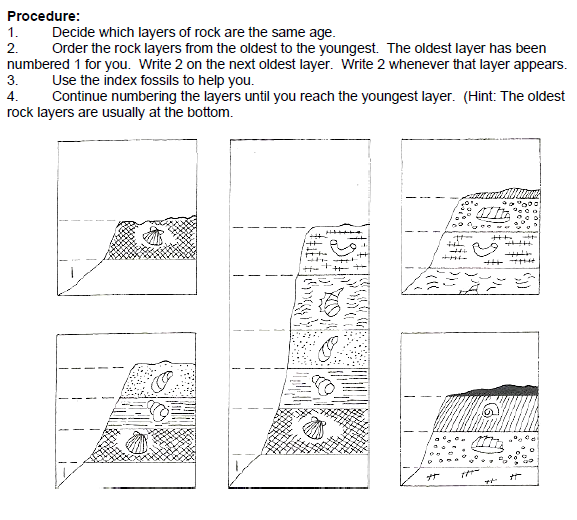 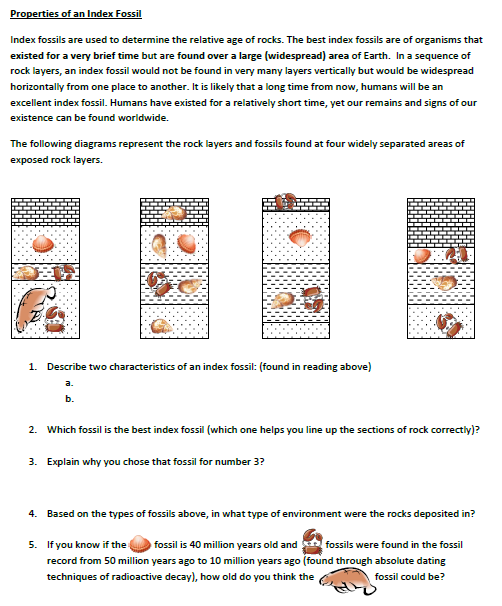 